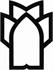 دانشگاه علوم پزشکی و خدمات بهداشتی و درمانی کرمانشاه مرکز مطالعات و توسعه آموزش پزشکیفلوچارت فرایند  تشکیل کمیته آموزش پاسخگو 